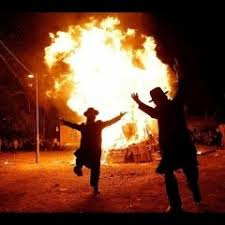 Esta noche es Lag Ba'omer. El día 33 de la cuenta del Omer.La palabra lag está formada por dos letras hebreas, Lamed (L) que significa el número 30 y Gimel (g) que significa el número 3. La a en medio es solo una vocal para pronunciar la palabra.En este día,  la plaga que acabó con la vida de miles de estudiantes de Rabí Akiva cesó. Por esta razón el día se celebra con gran alegría. Se permiten los cortes de pelo y se suspenden las prácticas de duelo. Para aquellos que observan el luto a partir del primer día del Omer, el luto  termina y todas las prácticas y bodas pueden reanudarse. Sin embargo, aquellos que comenzaron el luto el primer día de Iyar, el luto se reanuda después de lag BaOmer y continúa hasta 3 días antes de Shavuot.La costumbre sefardí es cortarse el pelo solo el día 34, este año el viernes. Sin embargo, se ha vuelto habitual que los sefardíes también participen en eventos felices en el mismo Lag BaOmer.En este día, Rabí Shimon bar Yochay, el autor del Zohar, ascendió al Cielo y las celebraciones toman el aspecto de recordar a Rabí Shimon. De ahí todas las festividades que tienen lugar en Meron, el lugar de enterramiento de Rabí Shimon. La razón de la alegría es que creemos que los justos ascienden un rango más alto en su yahrzeit.Los fuegos nos recuerdan la importancia de la pasión ardiente en nuestra observancia religiosa. También es un símbolo de la luz del significado que vino de las enseñanzas de la Cabalá y Bar Yochay Comer algarrobas también es una costumbre porque esa es la fruta que sostuvo a Rabí Shimon durante los años que estuvo escondido en una cueva mientras escapaba de los romanos.El rabino Moshe Cordovero y el rabino Yosef Caro, así como el Arizal, visitaban su tumba con regularidad y surgió la costumbre de estar en Meron en este día. Aquellos que no pueden viajar allí encenderían fuego en sus lugares y comerían algarrobas mientras recuerdan el glorioso legado de Rabí Shimon bar Yochay. Hay innumerables historias de bendiciones recibidas después de visitar la tumba, especialmente relacionadas con la descendencia.Rabí Shimon se destacó en la mitzvá de Ahavat Israel y este es un día especial para estimularnos a amar a todos los judíos.Que merezcamos la unidad de Am Israel, que es un precursor necesario para la venida del Meshiaj. AménRabbi David Algaze